PRILOG 10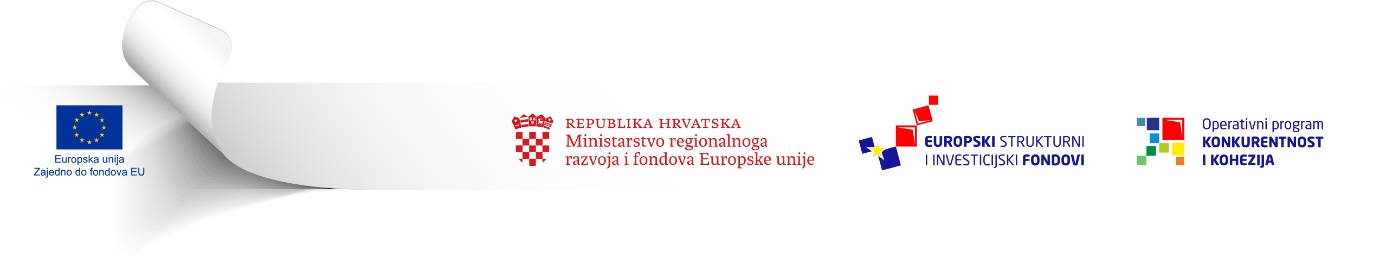 Grupa 1: popis opreme (deveta izmjena / dopuna Poziva)Poziv na dostavu projektnog prijedlogau ograničenom postupku trajnog modalitetaPoboljšanje isplativosti i pristupa dnevnim bolnicama i/ili dnevnim kirurgijama * Napomena: u okviru ove grupe nabavljaju se 2 uređaja za KBC Zagreb.Raspored po bolnicamaLinearni akcelerator:KBC Osijek,KBC Zagreb.Digitalni mamograf:KBC Zagreb, KBC Sestre Milosrdnice, KBC Osijek, KBC Split, KBC Rijeka, KB Dubrava.MSCT uređaj (32 slojni) 64 slojni:OB Karlovac,OŽB Vukovar i bolnica hrvatskih veterana,Opća bolnica „Dr Ivo Pedišić“, Sisak,Opća bolnica Dubrovnik.MSCT uređaj 128 slojni:KBC Zagreb 2 komada, KBC Osijek, KBC Split, KBC Rijeka, KB Dubrava,OB "dr. Josip Benčević" Slavonski brod,KB "Sv. Duh",OB Zadar.Angiosale DSA/digitalne za intervencijske radiološke procedure za potrebe  zdravstvenih ustanova u Republici Hrvatskoj:KBC Zagreb,KBC Sestre milosrdnice,KB Dubrava,KBC Rijeka,KBC Osijek.Nabava medicinskih uređaja sa isporukom, montažom, servisiranjem i održavanjem u punoj funkciji za Klinički bolnički centar Zagreb: Uređaj za intra-kranijalnu radiokirurgiju sa izvorom zračenja Co-60, MRI uređaj od 1,5 T:KBC Zagreb.Uređaji za magnetsku rezonancu 1.5T za potrebe  zdravstvenih ustanova u Republici Hrvatskoj:KBC Zagreb,KBC Sestre milosrdnice,KBC Rijeka,KBC Split,KB Dubrava,OB Varaždin,OB Zadar.Nabava 5 angiografskih RTG aparata za interventnu kardiologiju za potrebe zdravstvenih ustanova u Republici Hrvatskoj:KBC Split,KB Dubrava,KBC Sestre milosrdnice,KBC Rijeka,KB Sveti Duh.Nabava kirurškog robotskog sustava:KBC Zagreb.R.br.NazivKomadaJedinična cijena HRKUkupno HRK1.Linearni akcelerator21.  23.000.000,002.  23.750.000,0046.750.000,002. Digitalni mamograf62.000.000,0012.000.000,003.MSCT uređaji  128 slojni95.690.970,0051.218.730,004.MSCT uređaji  (32 slojni) 64 slojni43.887.500,0015.550.000,005.Angiosale DSA/digitalne za intervencijske radiološke procedure za potrebe  zdravstvenih ustanova u Republici Hrvatskoj56.000.00030.000.000,006.*Nabava medicinskih uređaja s isporukom, montažom, servisiranjem i održavanjem u punoj funkciji za Klinički bolnički centar Zagreb- Uređaj za intra-kranijalnu radiokirurgiju sa izvorom zračenja Co-60- MRI uređaj od 1,5 T148.000.00048.000.000,007.Uređaji za magnetsku rezonancu 1.5T za potrebe  zdravstvenih ustanova u Republici Hrvatskoj77.757.142,8554.300.000,008.Nabava 5 angiografskih RTG aparata za interventnu kardiologiju za potrebe zdravstvenih ustanova u Republici Hrvatskoj55.000.00025.000.000,009.Nabava kirurškog robotskog sustava115.000.00015.000.000,00UKUPNOUKUPNOUKUPNOUKUPNO297.818.730,00